Aurora’s Degree & PG College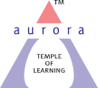 (ACCREDITED BY NAAC WITH 'B++' GRADE) Chikkadpally, Hyderabad 500020EVENT / ACTIVITY DETAILED REPORTPROGRAM SCHEDULE: LIST OF FACULTY COORDINATORS (DEPARTMENT) : K.SATHISH KUMAR(Commerce)LIST OF THE STUDENT COORDINATORS (NAME , ROLL NO, CLASS & SECTION)
LIST OF THE PARTICIPANTS (NAME , ROLL NO, CLASS & SECTION, NO OF GIRLS, BOYS, CASTE )PARAGRAPH ABOUT THE PROCEEDINGS (TILL THE END OF THE EVENT):Brief Introduction by the student Voultenteers about the Importance of Anti Corruption Day.INCOME AND EXPENDITURE:NILEVENT PHOTOS ( MIN 2 MAX 4)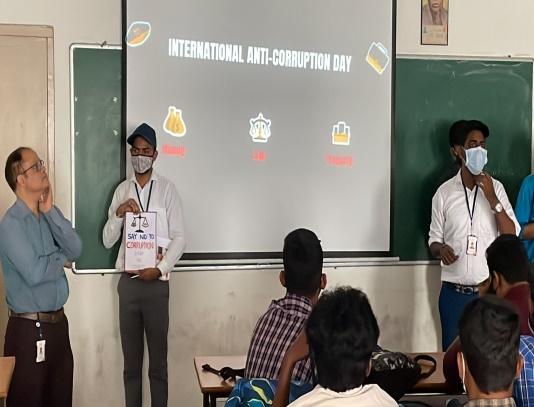 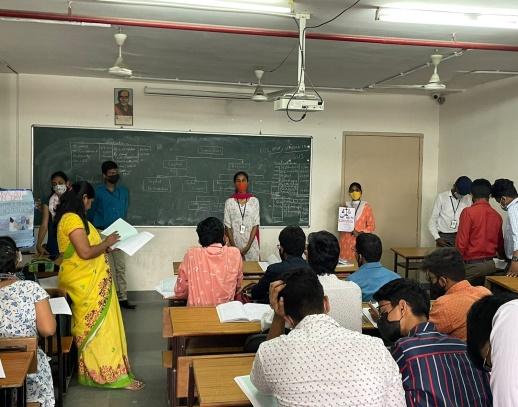 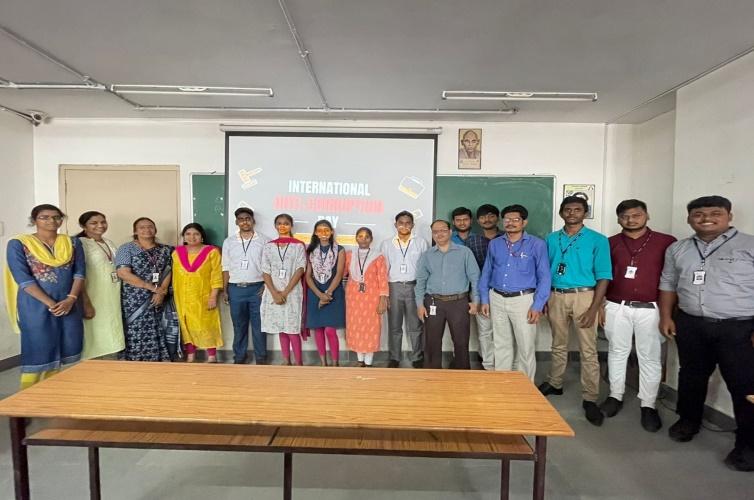 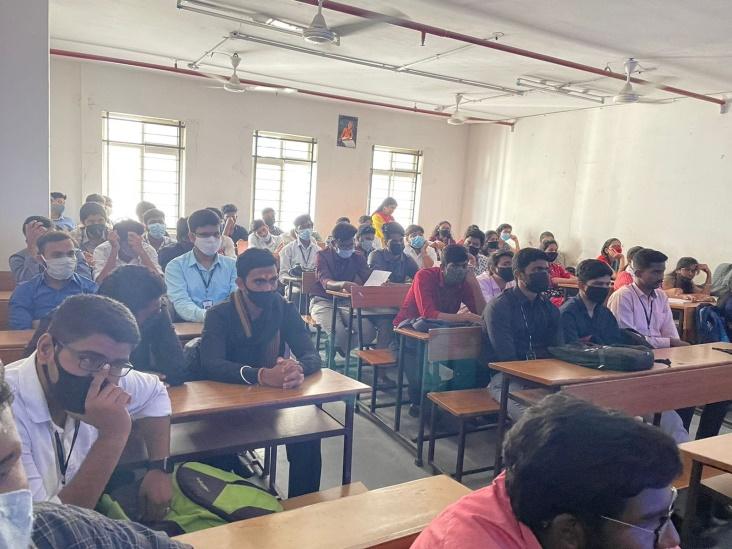 GUEST PROFILE (IF ANY):NOT APPLICABLEFEED BACK IF ANY:ATTACHMENTS:EVENT/ACTIVITY PROPOSAL:EVENT / ACTIVITY NOTICE:NoRECEIPTS (IF ANY):CERTIFICATES (IF ANY):NOLETTERS OF COMMUNICATION (IF ANY):NONAME OF THE EVENT / ACTIVITYANTI CORRUPTION DAYTYPE OR TITLE OF EVENT / ACTIVITYANTI CORRUPTION DAYFACULTY INCHARGEK.SATHISH KUMARDEPARTMENT/CELL/COMMITTEE/CLUBCOMMERCEDATE09-12-2021VENUEAURORA’DEGREE AND PG COLLEGETARGET AUDIENCEB.COM(COMPUTER APPLICATIONS)STUDENTNAMEROLL NOCLASSSECTIONJetangi Lokesh1051-19-405-023B.Com3D(Computer.Applications)M.K.Sunny Paul1051-19-405-023B.Com3D(Computer.Applications)Ganji Kalyan ChakravarthY1051-19-405-023B.Com3D(Computer.Applications)Bijala Shravan1051-19-405-023B.Com3D(Computer.Applications)Kotha Naga Shashank1051-19-405-023B.Com3D(Computer.Applications)T.Madhan1051-19-405-023B.Com3D(Computer.Applications)I.Sanjana1051-19-405-023B.Com3D(Computer.Applications)P.Aiswaria1051-19-405-023B.Com3D(Computer.Applications)G.Gayathri Devi1051-19-405-023B.ComNAMEROLL NOCLASSSECTIONGIRL/BOYHarsh Sharma1051-20-405-134B.Com(Computer Applications)2ABOYOC-BMohammed Furqan Ali1051-20-405-135B.Com(Computer Applications)2ABOYOC-BAmar Chand Rohit Jain1051-20-405-136B.Com(Computer Applications)2ABOYOC-BKirti Sharma1051-20-405-137B.Com(Computer Applications)2ABOYOC-GRitika Devi Biradar1051-20-405-138B.Com(Computer Applications)2AGIRLBC-B-GD Tanuja Aparna1051-20-405-139B.Com(Computer Applications)2AGIRLBC-D-GNeeha Roy1051-20-405-140B.Com(Computer Applications)2AGIRLOC-GGatla Manikya Vaishnavi1051-20-405-141B.Com(Computer Applications)2AGIRLBC-D-GNandagowli Pornima1051-20-405-142B.Com(Computer Applications)2AGIRLBC-B-GK Nikitha1051-20-405-143B.Com(Computer Applications)2AGIRLBC-A-GRuchi Dugar1051-20-405-144B.Com(Computer Applications)2AGIRLOC-GSanika Manilal Patil1051-20-405-145B.Com(Computer Applications)2AGIRLOC-GKanduri Someswari Sindhu1051-20-405-146B.Com(Computer Applications)2AGIRLOC-GAjay Singh1051-20-405-147B.Com(Computer Applications)2ABOYBC-A-BMd Asim Saif1051-20-405-148B.Com(Computer Applications)2ABOYOC-BGourav Upadhyay1051-20-405-149B.Com(Computer Applications)2ABOYOC-BS Manav Raj1051-20-405-150B.Com(Computer Applications)2ABOYBC-B-BThakur Rajesh Singh1051-20-405-151B.Com(Computer Applications)2ABOYBC-B-BPandre Kiran1051-20-405-152B.Com(Computer Applications)2ABOYBC-D-BSuryavanshi Vishnuraj1051-20-405-153B.Com(Computer Applications)2ABOYBC-B-BGhanshyam Barabde1051-20-405-154B.Com(Computer Applications)2ABOYBC-B-BMahesh Tekale1051-20-405-155B.Com(Computer Applications)2ABOYBC-B-BSudhansu Ranjan1051-20-405-156B.Com(Computer Applications)2ABOYOC-BMihir Keshwani1051-20-405-157B.Com(Computer Applications)2AGIRLOC-BAnish S Mane1051-20-405-158B.Com(Computer Applications)2ABOYBC-B-BAman Singh1051-20-405-159B.Com(Computer Applications)2ABOYBC-A-BMohammed Abdul Lateef1051-20-405-160B.Com(Computer Applications)2ABOYBC-E-BTarun Nirwan1051-20-405-161B.Com(Computer Applications)2ABOYSC-BYash Dhilod1051-20-405-162B.Com(Computer Applications)2ABOYSC-BKunal Babde1051-20-405-163B.Com(Computer Applications)2ABOYBC-B-BMohammed Anas Amer Hassan1051-20-405-164B.Com(Computer Applications)2ABOYOC-BSai Dheeraj1051-20-405-165B.Com(Computer Applications)2ABOYOC-BN Raja Vigneshwaran1051-20-405-166B.Com(Computer Applications)2ABOYOC-BShaik Kareem Nawaz1051-20-405-167B.Com(Computer Applications)2ABOYOC-BKeshav Goel1051-20-405-168B.Com(Computer Applications)2ABOYOC-BBala Prasad Shankarendra Landge1051-20-405-169B.Com(Computer Applications)2ABOYBC-B-BMaruge Aman1051-20-405-170B.Com(Computer Applications)2ABOYBC-A-BPoosa Varun Raj1051-20-405-171B.Com(Computer Applications)2ABOYBC-A-BDeepak Kumar1051-20-405-172B.Com(Computer Applications)2ABOYBC-A-BMohammed Musharaff1051-20-405-173B.Com(Computer Applications)2ABOYOC-BMupparam Sai Giridhar Mudhiraj1051-20-405-174B.Com(Computer Applications)2ABOYBC-D-BSaggam Abhinav1051-20-405-175B.Com(Computer Applications)2ABOYBC-B-BG Karthikeya1051-20-405-176B.Com(Computer Applications)2ABOYSC-BKopalle Giridhar Sai1051-20-405-177B.Com(Computer Applications)2ABOYOC-BYashlal Singh1051-20-405-178B.Com(Computer Applications)2ABOYBC-B-BDhanraj Sharma1051-20-405-179B.Com(Computer Applications)2ABOYOC-BAyush Pipriyea1051-20-405-180B.Com B.Com(Computer Applications) (Computer Applications)2ABOYBC-B-BBalram Tarun Singh1051-20-405-181B.Com(Computer Applications)2ABOYBC-A-BChintha Prudhvi Raj1051-20-405-182B.Com(Computer Applications)2ABOYBC-A-BAnupatla Shravan Karthik1051-20-405-183B.Com(Computer Applications)2ABOYSC-BSyed Shafi Ahmed1051-20-405-184B.Com(Computer Applications)2ABOYOC-BDatrik Shashank1051-20-405-185B.Com(Computer Applications)2ABOYBC-D-BSingh Yogender1051-20-405-186B.Com(Computer Applications)2ABOYBC-A-BModala Rakesh1051-20-405-187B.Com(Computer Applications)2ABOYBC-D-BMaheshwaram Bhoomika1051-20-405-188B.Com(Computer Applications)2ABOYBC-B-GGuduru Bharat Bushan1051-20-405-189B.Com(Computer Applications)2ABOYBC-B-BPulimamidi Bharath Simha Reddy1051-20-405-190B.Com(Computer Applications)2ABOYOC-BBhavish Bhosle1051-20-405-191B.Com(Computer Applications)2ABOYBC-B-BGaddi Girish Yadav1051-20-405-193B.Com(Computer Applications)2ABOYBC-D-BChadal Venu Gopal Rao1051-20-405-194B.Com(Computer Applications)2ABOYBC-A-BPrasadam Manasa1051-20-405-195B.Com(Computer Applications)2ABOYBC-A-GAellala Pavan Kumar1051-20-405-196B.Com(Computer Applications)2ABOYBC-A-BKishore Patil1051-20-405-197B.Com(Computer Applications)2ABOYOC-BBudidha Pranay Goud1051-20-405-198B.Com(Computer Applications)2ABOYBC-B-BM Harsha Vardhan1051-20-405-201B.Com(Computer Applications)2ABOYBC-A-B